Publicado en Madrid el 14/12/2023 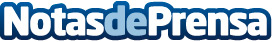 Cambium Networks lanza una solución "end to end" para GlampingsLos Glampings -campings con glamour-, tienen una oferta cada vez más variada y sofisticada que convierte a algunos campings en verdaderos resorts con unas instalaciones de máxima calidad y servicios avanzados y donde la conectividad y el acceso a Internet de máxima velocidad son "un imprescindible"Datos de contacto:María GuijarroGPS Imagen y Comunicación, S.L.622836702Nota de prensa publicada en: https://www.notasdeprensa.es/cambium-networks-lanza-una-solucion-end-to-end_1 Categorias: Internacional Nacional Telecomunicaciones Turismo http://www.notasdeprensa.es